nr 12/2021 (886)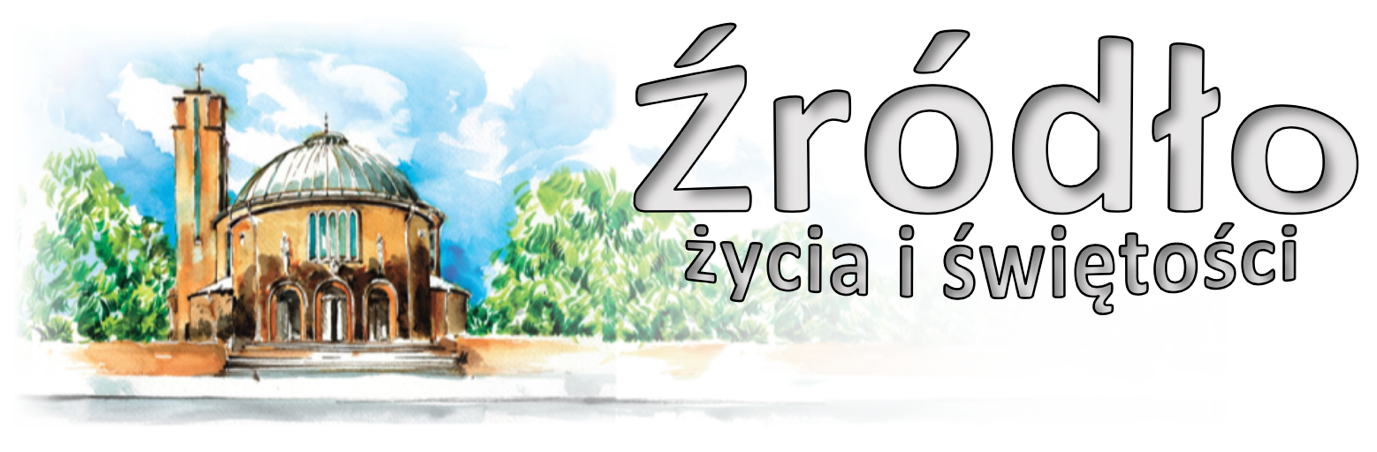 21 marca 2021 r.gazetka rzymskokatolickiej parafii pw. Najświętszego Serca Pana Jezusa w RaciborzuV niedziela Wielkiego PostuEwangelia według św. Jana (12,20-33)„Jezus powiedział: Nadeszła godzina, aby został uwielbiony Syn Człowieczy. Zaprawdę, zaprawdę, powiadam wam: Jeżeli ziarno pszenicy wpadłszy w ziemię nie obumrze, zostanie tylko samo, ale jeżeli obumrze, przynosi plon obfity. Ten, kto kocha swoje życie, traci je, a kto nienawidzi swego życia na tym świecie, zachowa je na życie wieczne. A kto by chciał Mi służyć, niech idzie na Mną, a gdzie Ja jestem, tam będzie i mój sługa. A jeśli ktoś Mi służy, uczci go mój Ojciec. Teraz dusza moja doznała lęku i cóż mam powiedzieć? Ojcze, wybaw Mnie od tej godziny. Nie, właśnie dlatego przyszedłem na tę godzinę. Ojcze, wsław Twoje imię. Wtem rozległ się głos z nieba: Już wsławiłem i jeszcze wsławię. Tłum stojący to usłyszał i mówił: Zagrzmiało! Inni mówili: Anioł przemówił do Niego. Na to rzekł Jezus: Głos ten rozległ się nie ze względu na Mnie, ale ze względu na was. Teraz odbywa się sąd nad tym światem. Teraz władca tego świata zostanie precz wyrzucony. A Ja, gdy zostanę nad ziemię wywyższony, przyciągnę wszystkich do siebie. To powiedział zaznaczając, jaką śmiercią miał umrzeć.”Dzisiaj słyszymy, że Pan Jezus zapowiada swoją śmierć. Jest to Piąta Niedziela Wielkiego Postu; zbliżyliśmy się bardzo do Wielkiego Tygodnia, do Triduum Sacrum, które na nowo przypomina nam w sposób szczególny Jego mękę, śmierć i zmartwychwstanie. Dlatego słowa, którymi Pan zapowiada swój bliski już kres, mówią o chwale: „Nadeszła godzina, aby został uwielbiony Syn Człowieczy... Teraz dusza moja doznała lęku i cóż mam powiedzieć?... Ojcze, wsław Twoje imię!” (J 12,23.27-28). I wreszcie wypowiada słowa, które tak głęboko ukazują tajemnicę odkupieńczej śmierci: „Teraz odbywa się sąd nad tym światem... A Ja, gdy zostanę nad ziemię wywyższony, przyciągnę wszystkich do siebie” (J 12,31-32). To wywyższenie Chrystusa  nad ziemię poprzedziło wywyższenie w chwale: wywyższenie na drzewie Krzyża, wywyższenie męczeńskie, wywyższenie śmiertelne. Jezus zapowiada swoją śmierć także w tych tajemniczych słowach: „Zaprawdę, zaprawdę, powiadam wam: Jeżeli ziarno pszenicy wpadłszy w ziemię nie obumrze, zostanie tylko samo, ale jeżeli obumrze, przynosi plon obfity” (J 12,24). Jego śmierć jest rękojmią życia, jest źródłem życia dla nas wszystkich. Przedwieczny Ojciec postanowił tę śmierć w porządku łaski i zbawienia, tak jak w porządku natury postanowiona jest śmierć ziarna pszenicy w ziemi, ażeby mógł ukazać się kłos przynoszący obfity plon. Tym plonem, który staje się chlebem codziennym, żywi się potem człowiek. Także ofiara, jaka dokonała się w śmierci Chrystusa, stała się pokarmem naszych dusz pod postacią Chleba. Przygotujmy się na przeżywanie Wielkiego Tygodnia, Triduum Sacrum Śmierci i Zmartwychwstania Chrystusa. Przyjmijmy to życie, którego źródłem jest Jego Ofiara. Przechodźmy przez to życie posilając się pokarmem Ciała i Krwi Odkupiciela, wzrastajmy w Nim, aby osiągnąć życie wieczne.św. Jan Paweł II, 1979 r.Ogłoszenia z życia naszej parafiiPoniedziałek – 22 marca 2021 								J 8,1-11	  630	1.	W intencji Aleksandry o pomyślny przebieg operacji i zdrowie			2.	Za † męża Bronisława Witka w 1. rocznicę śmierci	  900			Za † Józefa Knopa o życie wieczne	1730			Adoracja i Różaniec za chorych, Służbę Zdrowia i o ustanie epidemii	1800	1.	Do Miłosierdzia Bożego za † ojca Feliksa Tessmera w 2. rocznicę śmierci			2.	Za †† rodziców Klarę i Emila Nowak, Marię i Joachima Smołka, wszystkich †† z obu stron i za dusze w czyśćcu cierpiąceWtorek – 23 marca 2021 								J 8,21-30	  630	1.	Z okazji urodzin Józefa Pączko z prośbą o Boże błogosławieństwo i opiekę Matki Bożej			2.	Za † Zofię Marchel	  800			W języku niemieckim: Zu Gottes Barmherzigkeit für die unlägst verstorbenen Ing. Alfred Otlik und Frau Walburga Nowak sowie für alle †† Teilnehmer der deutschsprachigen Gottesdienste der Stadt und Land Ratibor. Lass sie bei Dir Frieden und das ewige Leben finden	1730			Adoracja i Różaniec za chorych, Służbę Zdrowia i o ustanie epidemii	1800			Karmelitańska Szkoła Modlitwy Za † Annę Laskowską w 30. rocznicę śmierci oraz † Tadeusza Laskowskiego			2.	Za † ojca Alfreda Kalabis w rocznicę urodzin, †† pokrewieństwo Kalabis, Latocha o dar życia wiecznego						Konferencja - modlitwaŚroda – 24 marca 2021 									J 8,31-42	  630			Za † Grzegorza Chwiałkowskiego w 30. dzień	  900			Do Miłosierdzia Bożego za †† Elżbietę Gondek, męża Stefana, Huberta Blaszczyk w 1. rocznicę śmierci, †† z rodziny Gondek i Blaszczyk	1730			Modlitwa za wstawiennictwem św. Józefa za chorych, Służbę Zdrowia i o ustanie epidemii	1800	1.	Za † męża Józefa, † żonę Kazimierę Kaproń, †† braci i rodziców			2.	Przez wstawiennictwo Matki Bożej w intencji † matki Czesławy Kobylnik, dziadków Salomei i Jana, dusz w czyśćcu cierpiących o dar życia wiecznego	2000			Rekolekcje dla młodzieży – „Życie jest piękne” (także online)Czwartek – 25 marca 2021 – Zwiastowanie Pańskie 					Łk 1,26-38	  630			Do Opatrzności Bożej przez wstawiennictwo NMP o szczęśliwy przebieg operacji i szybki powrót do zdrowia dla Andrzeja	  900			Dziękczynna z okazji 70. rocznicy urodzin Marii o Boże błogosławieństwo i zdrowie w rodzinie	1630			Szkolna: Za † Eugeniusza Kolanko w 3. rocznicę śmierci	1730			Adoracja i Różaniec za chorych, Służbę Zdrowia, o ustanie epidemii oraz o za dzieci poczęte (Modlitwa Duchowe Adopcji)	1800	1.	Za † Mariusza Bodziony w 3. rocznicę śmierci			2.	O Boże błogosławieństwo dla wszystkich żyjących z rodziny Kozimienko, Korpaczewskich, Ozimek, Ilewicz i Sopoćko					Indywidualna Droga Krzyżowa ulicami miasta w intencji obrony życia nienarodzonych	2000			Rekolekcje dla młodzieży – „Życie jest piękne” (także online)Piątek – 26 marca 2021 								J 10,31-42	  630			Za †† z rodziny Sobotów i Górskich	  900			Za †† rodziców i teściów Annę i Pawła, Jana i Annę, siostrę Helenę, braci Gintra i Augustyna oraz dusze w czyśćcu cierpiące						Droga Krzyżowa	1500			Koronka do Bożego Miłosierdzia	1730			Adoracja i Różaniec za chorych, Służbę Zdrowia i o ustanie epidemii	1800	1.	Za † męża Henryka Kasza w 6. rocznicę śmierci oraz za †† rodziców z obu stron i pokrewieństwo			2.	Za † Zbigniewa Kalinkę w rocznicę urodzin					Droga Krzyżowa, opcjonalnie Indywidualna Droga Krzyżowa ulicami miasta w intencji obrony życia nienarodzonych	2000			Rekolekcje dla młodzieży – „Życie jest piękne” (także online)Sobota – 27 marca 2021 								J 11,45-57	  630	1.	Za †† rodziców Edwarda i Matyldę, brata Konrada, †† z rodziny Brachaczek i Schattke, pokrewieństwo z obu stron i dusze w czyśćcu cierpiące			2.	Do Miłosierdzia Bożego za † Ignacego Wilczek, †† jego rodziców, rodzeństwo i pokrewieństwo oraz za dusze w czyśćcu cierpiące	1700			Adoracja i Różaniec za chorych, Służbę Zdrowia i o ustanie epidemii	1730			Nieszpory Maryjne	1800			W sobotni wieczór: 1. W 70. rocznicę urodzin Danuty z podziękowaniem za otrzymane łaski, z prośbą o dalsze Boże błogosławieństwo i zdrowie dla całej rodziny			2.	Za † mamę Martę Makulik w rocznicę urodzin	2000			Czuwanie dla młodzieży (także online)Niedziela Palmowa, czyli Męki Pańskiej – 28 marca 2021         	Iz 50,4-7; Flp 2,6-11; Mk 14,1-15,47	  700			Do Bożej Opatrzności z okazji 18. urodzin Wiktorii Śmietana, z podziękowaniem za otrzymane łaski, z prośbą o Boże błogosławieństwo, dary Ducha Świętego i zdrowie dla solenizantki i całej jej rodziny	  830			Godzinki o Niepokalanym Poczęciu NMP	  900			Do Bożej Opatrzności w intencji Magdaleny z okazji 30. rocznicy urodzin z podziękowaniem za otrzymane łaski, z prośbą o Boże błogosławieństwo, opiekę Matki Boże i zdrowie dla całej rodziny						Katecheza Liturgiczna – Obrzędy Komunii – Ojcze nasz	1030			W intencji rocznych dzieci: Tymon Gzuk, Jakub Kiełbus	1200			W dniu 40. urodzin córki Katarzyny o zdrowie i błogosławieństwo Boże dla całej rodziny	1530			Za † ks. bpa Gerarda Kusza	1630			W intencji Aleksandry z okazji urodzin z podziękowaniem za otrzymane łaski, z prośbą o Boże błogosławieństwo i zdrowie na dalsze lata życia	1715			Gorzkie Żale z kazaniem pasyjnym	1800			Za † brata Tadeusza Szurek w 3. rocznicę śmierci, †† brata Romana, mamę Bronisławę, ojca Józefa z okazji imienin, dziadków Agnieszkę i Stefana Szurek, Eudokię i Justyna Jojczuk, ciocie Celinę Falkiewicz, Stanisławę Leśniewską	1900			Adoracja i Różaniec za chorych, Służbę Zdrowia i o ustanie epidemiiW tym tygodniu modlimy się: O ochronę życia dzieci poczętychPrzypominamy, że w kościele może przebywać do 80 osób. W związku z kolejną falą epidemii i dużym wzrostem zachorowań usilnie prosimy o bardziej restrykcyjne respektowanie tego limitu. Polecamy dodatkowe Msze Święte po południu (o godz.  1400 Msza Trydencka, 1530 i 1630). Prosimy o zachowanie maksymalnego dystansu. Prosimy o stopniowe podchodzenie do Komunii.Dzisiaj o 1715 Gorzkie Żale z kazaniem pasyjnym. Dzisiaj po Mszy wieczornej, a w dni powszednie o 1730 (w sobotę o 1700) Adoracja i Różaniec za chorych, Służbę Zdrowia oraz o ustanie epidemii. W środę będzie to modlitwa za wstawiennictwem św. Józefa (również o 1730).We wtorek kolejne spotkanie w ramach Karmelitańskiej Szkoły Modlitwy. O 1800 Msza z homilią, konferencja i modlitwa.We wtorek, 23 marca Caritas parafialny w godzinach 15.3o – 16.oo będzie wydawał „Bony Żywnościowe” jako pomoc dla osób najbardziej potrzebujących, zwłaszcza osób samotnych i starszych.Od środy do piątku o 2000 w naszym kościele odbędą się rekolekcje dla młodzieży ze szkół ponadpodstawowych. Krótkie spotkania odbędą się w kościele, ale też będą transmitowane online (FB, YT).W sobotę od 2000 czuwanie dla młodzieży (konferencja, okazja do spowiedzi, Eucharystia).W czwartek, 25 marca uroczystość Zwiastowania Pańskiego. Msze Święte o 630, 900, 1630 i 1800. Ten dzień jest okazją do modlitwy w intencji obrony życia dzieci nienarodzonych. Zachęcamy też do podjęcia Duchowej Adopcji – krótkiej, codziennej modlitwy za konkretne nienarodzone dziecko przez 9 miesięcy. Można z zakrystii zabrać deklaracje i złożyć je w uroczystość Zwiastowania.Droga Krzyżowa w piątek po Mszy o 900 i po Mszy wieczornej.Ponieważ niemożliwa jest tradycyjna Droga Krzyżowa ulicami miasta proponujemy przeżycie Indywidualnej Drogi Krzyżowej w intencji ochrony życia dzieci nienarodzonych. Są oczywiście nabożeństwa w kościele, ale pragniemy także, aby przestrzeń publiczna była miejscem modlitwy. Drogę Krzyżową można odprawić 25 lub 26 marca. Materiały będzie można zabrać z zakrystii, lub pobrać z parafialnej strony internetowej.Msza Święta w intencji zmarłego emerytowanego księdza Biskupa Gerarda Kusza w przyszłą niedzielę o 1530.W sobotę, 27 marca od 730 odwiedziny chorych przed świętami. Chorych można zgłaszać w kancelarii lub zakrystii.Również w sobotę odbędzie się dodatkowa nauka przedchrzcielna dla rodzin, które planują chrzest na Wielkanoc.W piątek, 26 marca wyruszy Ekstremalna Droga Krzyżowa z Kędzierzyna Koźla. Jedna z tras prowadzi do Raciborza.  Informacje i zapisy na stronie edk.org.plPrzed kościołem do nabycia: nasza parafialna gazetka „Źródło”, Gość Niedzielny. Jest jeszcze do nabycia specjalne wydanie Gościa Niedzielnego o św. Józefie.Przed kościołem są do nabycia świece wielkanocne. Dzisiejsza kolekta przeznaczona jest na remonty zabytków w diecezji. Dziś także dodatkowa zbiórka na remontowe cele parafialne. Za wszystkie ofiary i prace przy kościele składamy serdeczne „Bóg zapłać”. W minionym tygodniu odeszli do Pana:Elżbieta Fus, lat 89, zam. na ul. Willowej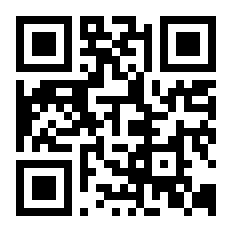 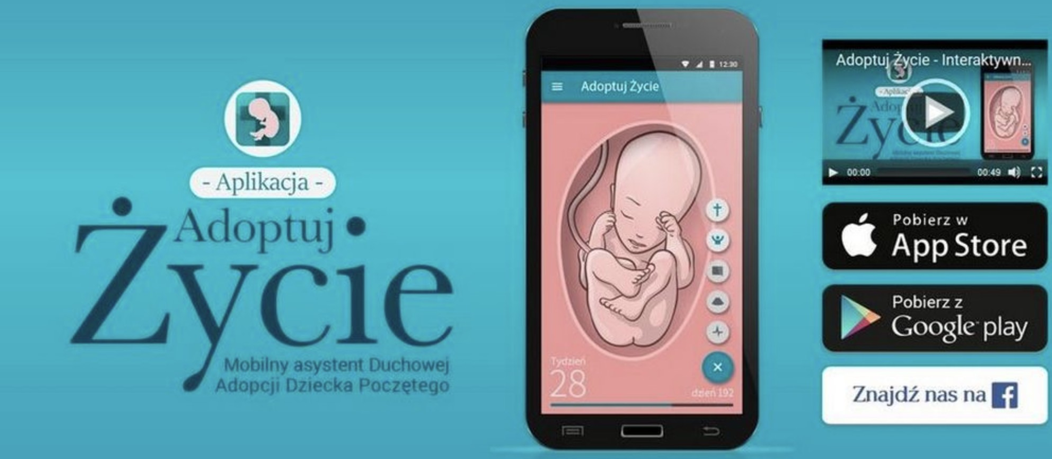 